　　／　　かけ算のひっ算①目標時間：６分①　１２　　　②　２１　　×　３　　　　×　４③　４３　　　④　１１　×　2　　　　×　８⑤　２０　　　⑥　３０　×　３　　　　×　2⑦　４０　　　⑧　９０　×　2　　　　×　１⑨　１４　　　⑩　１９　×　3　　　　×　5⑪　３８　　　⑫　２７　×　2　　　　×　３⑬　２３　　　⑭　１３　×　４　　　　×　７⑮　１２　　　⑯　２９　×　８　　　　×　3⑰　１６　　　⑱　１５　×　5　　　　×　6答え合わせを自分でやりましょう正解数　１８問中　　　問答え①　３６　②　８４　③　８６④　８８　⑤　６０　⑥　６０⑦　８０　⑧　９０　⑨　４２⑩　９５　⑪　７６　⑫　８１⑬　９２　⑭　９１　⑮　９６　⑯　８７　⑰　８０　⑱　９０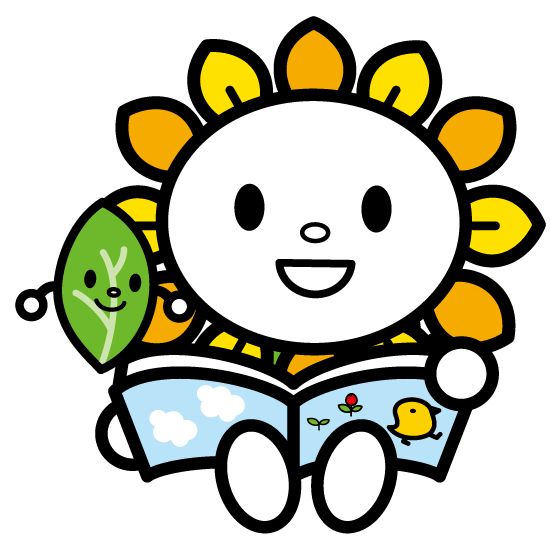 